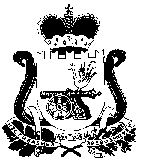 АДМИНИСТРАЦИЯЛЕНИНСКОГО СЕЛЬСКОГО ПОСЕЛЕНИЯПОЧИНКОВСКОГО РАЙОНА СМОЛЕНСКОЙ ОБЛАСТИР А С П О Р Я Ж Е Н И Е        от «25» июня 2024г.                                                                   № 067Внести в распоряжение Администрации Ленинского сельского поселения Починковского района Смоленской области от 20.04.2020 № 039 «Об утверждении Плана мероприятий по росту доходного потенциала бюджета, оптимизации расходов бюджета  муниципального образования Ленинского сельского поселения Починковского района Смоленской области в целях оздоровления муниципальных финансов на 2022-2027 годы» (в редакции распоряжений от 30.06.2021 № 50, от 23.06.2022 № 43, от 14.06.2023 № 50, от 20.06.2023 № 51) следующие изменения:1) в преамбуле и далее по тексту указанного распоряжения слова «на 2022-2027 годы» заменить словами «на период до 2027 года»;2) План мероприятий по росту доходного потенциала бюджета, оптимизации расходов бюджета муниципального образования Ленинского сельского поселения Починковского района  Смоленской области  в целях оздоровления муниципальных  финансов на период до 2027 года изложить в новой редакции. Глава муниципального образованияЛенинского сельского поселенияПочинковского района Смоленской области                                             О.А. ЛетоваО внесении изменений в  распоряжение Администрации Ленинского сельского поселения Починковского района Смоленской области от 20.04.2020 № 039      УТВЕРЖДЕНраспоряжением АдминистрацииЛенинского сельского поселения Починковского района Смоленской области    от  25.06.2024г. №  067                            План  мероприятий по росту доходного потенциала бюджета,                   оптимизации расходов  бюджета муниципального образования Ленинского сельского поселения Починковского района Смоленской области в целях оздоровления муниципальных финансов на период до 2027 годаN      п/п Наименование мероприятияОтветственный исполнитель Срок реализацииЕдиница измерения2022 год2023 год2024 год2025 год2026 год2027 год12345678910111.1.Проведение оценки эффективности налоговых льгот (пониженных ставок по налогам), предоставляемых органами местного самоуправления Починковского района  Смоленской областиАдминистрация  Ленинского сельского поселения Починковского района Смоленской области2022 – 2027 годыда/нетдададададада1.2.Обеспечение поступлений доходов, получаемых в виде арендной платы, а также средств от продажи права на заключение договоров аренды за земли, находящиеся в муниципальной собственности (за исключением земельных участков муниципальных бюджетных и автономных учреждений); доходов от сдачи в аренду имущества, находящегося в оперативном управлении органов местного самоуправления и созданных ими учреждений (за исключением имущества муниципальных бюджетных и автономных учреждений); доходов от сдачи в аренду имущества, составляющего казну муниципального образования (за исключением земельных участков), в том числе за счет инвентаризации неиспользуемого имущества (в том числе земельных участков), выявления неиспользуемого имущества, установления эффективных ставок арендной платы за сдаваемое имущество и земельных участков и выявления бесхозяйного имуществаАдминистрация  Ленинского сельского поселения Починковского района Смоленской области2022 – 2027 годытыс. руб.56,689,1115,0119,6124,2124,2Итого по разделу 1Итого по разделу 1тыс. руб.56,689,1115,0119,6124,2124,2